Теплый летний день. Ярко светит солнце.  В самом центре Красного Холма, утопая в зелени городского сквера, стоит памятник воинам-краснохолмцам.  Здесь нередко останавливаются празднично украшенные машины, счастливые молодожены непременно хотят в день свадьбы посетить это место. Выпускники с разноцветными шарами, которые они выпустят  в небо у подножия памятника, загадывают желания, мечтая о счастливом будущем. Мирно спешат по своим делам горожане, шумной гурьбой бегут на игровую площадку дети, не торопясь, направляются к скверу молодые мамочки с колясками. Идиллия, не правда ли? Именно за такую счастливую мирную жизнь сражались и погибали миллионы советских людей, среди которых немало и наших земляков. На фронт ушли свыше пятнадцати тысяч краснохолмцев, около семи тысяч не вернулись домой. И пусть прошло с тех пор почти 75 лет, очевидцев этой страшной войны с каждым годом меньше и меньше, мы не должны забывать подвиг тех, кто подарил нам это мирное небо. А памятник в самом центре города - это маяк, который помогает нам не сбиться с пути, всегда помнить, какой ценой досталась нашей стране победа, передавать это из поколения в поколение, чтобы эта «чума» больше никогда не вступила на нашу землю.Памятник воинам-краснохолмцам - это фактически визитная карточка города. Его хорошо знают не только  местные жители, но и все, кто на машине или автобусе проезжает через наш город. А что нам известно об этом памятнике? Почти ничего. Многие с уверенностью скажут, что он посвящен нашим землякам, погибшим в годы Великой Отечественной войны, а также тем краснохолмцам, которые ковали победу в тылу. Некоторые вспомнят, что появился он в девяностые годы прошлого столетия. Вот и вся скудная информация. И это вовсе не случайно. Откуда люди могут узнать историю памятника, если о нем нет ни одной строчки ни в одной книге о Красном Холме.Собирая по крупицам информацию из выпусков районной газеты «Сельская новь», я выяснила, что строительство памятника длилось в течение двух лет. И хорошо, что вообще завершилось. На дворе были непростые для страны времена, и возникло много споров, нужно ли именно «сейчас в бывшем тыловом городе, испытывающем массу социально-бытовых проблем, возводить столь грандиозное и дорогое сооружение». Все дело в том, что памятник возводился на деньги, перечисленные предприятиями и организациями города, заработанные на субботниках, личных взносов граждан. Идея строительства памятника возникла в преддверии 45-летия Великой Победы.  Ведь в городе на тот момент были только две братские могилы: в городском сквере - экипажа самолета под командованием Героя Советского Союза Майского Дмитрия Васильевича, погибшего при аварии в 1943 году, и на кладбище - могила советских воинов, умерших от ран в госпиталях. А жителям города хотелось увековечить память о своих земляках, и в 1987 году  начали собирать деньги на монумент. За помощью обратились в Ленинградский экспериментальный скульптурно-производственный комбинат художественного фонда РСФСР. 29 ноября 1988 года на семинаре председателей советов ветеранов войны и труда был представлен эскиз будущего мемориала. Авторский коллектив в составе архитекторов  В.Л. Чулкевича и Г.М. Козелла, скульптора С.И. Федорина предложил посвятить памятник труженикам фронта и тыла. Увы, установить его к юбилею Победы не удалось. В 1990 появился лишь постамент с Вечным огнем и надписью «Подвиг воинов-краснохолмцев бессмертен». Окончательно строительство памятника завершилось лишь в 1992, причем не всем задумкам суждено было сбыться.Одним из центральных элементов сооружения стала арка памяти, представляющая собой две скошенные, разорванные сверху стелы. Разрыв - это символ нарушенного войной равновесия мирной жизни советских людей. Это также своеобразное окно в прошлое.  На левой стеле запечатлена символическая фигура женщины с ребенком на руках, проводившая на фронт дорогого человека - отца, деда, мужа, сына, брата. На правой стеле - контр-рельеф как отпечаток ушедшего на войну.Авторы планировали, что высота композиции будет составлять около шести метров, но в итоге она чуть меньше, около четырех с половиной метров. Задумано было включить в состав мемориального комплекса небольшие стелы: памятники землякам - Героям Советского Союза, но в итоге лишь их имена были выбиты на боковых сторонах стел. Однако памятники девяти Героям Советского Союза все же появились, правда спустя двадцать лет - 8 октября 2014 года. Причем разместились они не рядом с главным памятником, а создали так называемую «Аллею Славы» - Аллею Героев Советского Союза - уроженцев  Краснохолмского района Тверской области.На обратной стороне правой стелы должно было быть рельефное изображение человека - труженика тыла. Некоторые жители уверены, что мы должны были увидеть объемное изображение. А там, на самом деле, вырезанный на плоскости углублённый контур. Но, как ни странно, это тоже разновидность рельефа. Так ли было задумано сначала или нет, увы, нам не известно. С обратной стороны второй стелы изображение солдат  и информация о том, сколько краснохолмцев ушло на фронт и сколько из них не вернулось.Рядом с памятником были размещены фонари-светильники, сейчас на их месте современная подсветка. А также в преддверии 75-ой годовщины Великой Победы территория вокруг памятника  была вымощена новой плиткой, приводится в порядок сквер, напротив памятников Героев появились информационные стенды.Сейчас трудно представить, но место, где стоит памятник, могло быть другим. В Краснохолмской газете есть статья, где предлагается установить его «на видном месте, на холме у Дома культуры, чтобы был виден на все четыре стороны». Автор предложения очень переживал, что его в сквере никто не увидит. Но эти опасения не оправдались, все жители и гости города хорошо знают, где он находится, и часто там бывают. Сейчас это традиционное место всех митингов, посвященных войне, и представить его где-нибудь еще очень сложно.Конечно, трудно объединить памятник, аллею и братскую могилу в единый мемориальный комплекс, но для нас, краснохолмцев, - это странички нашей истории, мы ее помним и гордимся ею. Не вернувшиеся с войны заслуживают светлой памяти. Город создал свой мемориал в непростой период истории, а мы, как благодарные потомки, должны сохранить это культурное наследие. И каждый из нас должен понимать: «Это нужно не мертвым, это надо живым».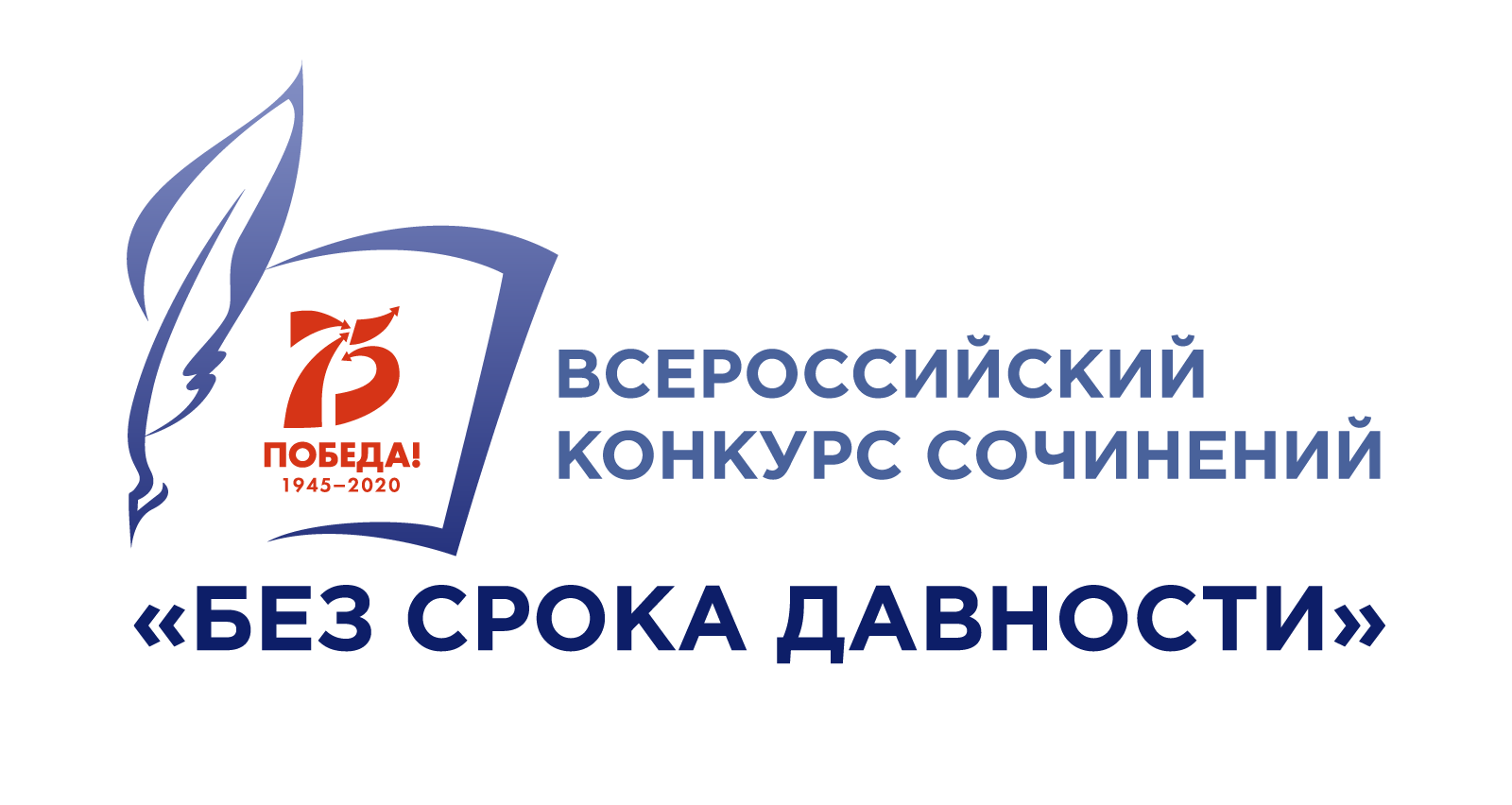 КОНКУРСНАЯ РАБОТАСубъект Российской Федерации:  Тверская областьГород (населенный пункт):Красный ХолмПолное название образовательной организации:МБОУ «Краснохолмская сош № 1»Участник конкурса:СерединаМарияСергеевнаКласс, курс обучения участника:8а классТема сочинения:Это надо живымЖанр сочинения:Очерк